Załącznik do umowy nr ……../ZP/2022 z dnia …………………………2022 r.OPIS przedmiotu zamówienia - CZĘŚĆ IVRezerwat przyrody linje Rodzaje zabiegów ochronnych realizowanych w ramach zamówieniaWykonanie zabiegów ochronnych na łącznej powierzchni ok. 4,13 ha polegającymi na ręcznym usuwaniu (wycięciu) nalotów i odrostów drzew i krzewów (brzozy omszonej, brzozy brodawkowatej, sosny zwyczajnej i wierzb) z terenu torfowiska.Sposób  i uwarunkowania realizacji zabiegów ochronnychLokalizację powierzchni przeznaczonej do realizacji zabiegów ochronnych przedstawia załącznik graficzny.Wycinanie i usuwanie drzew i krzewów z obszarów torfowiskowych należy przeprowadzić narzędziami ręcznymi, w taki sposób, aby nie zniszczyć powierzchni gruntu.Biomasa będzie usunięta z powierzchni torfowiska niezwłocznie, najpóźniej do 14 dni od daty wycinki.Nie będą podlegać wycince krzewy brzozy karłowatej Betula nana (gatunek objęty ochroną ścisłą), borówki bagiennej Vaccinium uliginosum i bagna zwyczajnego Ledum palustre (gatunki zostaną wskazane przez Zamawiającego w trakcie przekazania terenu rezerwatu). Wykonawca zobowiązany jest przeszkolenia pracowników z zakresu prawidłowego rozpoznawania drzew i krzewów podlegających wycince.Powstała w wyniku zabiegów ochronnych biomasa musi być wyniesiona do drzewostanu przyległego do torfowiska.Zabiegi ochronne muszą być wykonywane z zachowaniem przepisów ochrony przyrody, ochrony środowiska, przeciwpożarowych i BHP.Każdorazowo przed przystąpieniem do realizacji zabiegów ochronnych należy z dwudniowym wyprzedzeniem powiadomić o tym fakcie Regionalną Dyrekcję Ochrony Środowiska  w Bydgoszczy (e-mail: malgorzata.wenda-klajst@bydgoszcz.rdos.gov.pl) Zamawiający zastrzega sobie prawo do kontroli prawidłowości wykonywania przez Wykonawcę prac objętych umową. 	ZAMAWIAJĄCY						WYKONAWCA...................................................				 ..................................................Dokumentacja fotograficzna rezerwatu/ poglądowa (stan torfowiska na 18 maja 2022 r.)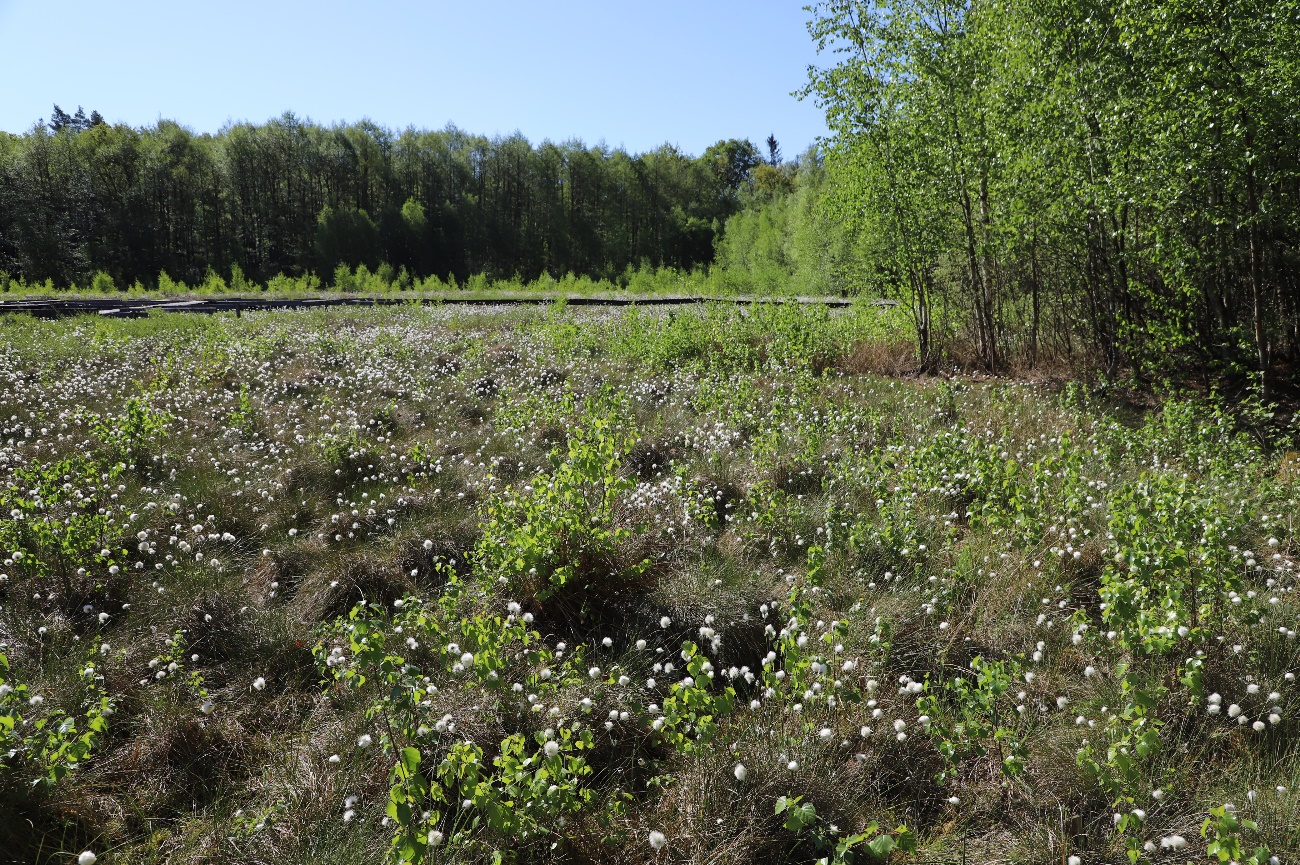 Fot. poglądowa - centralna część torfowiska (stan zawansowania sukcesji na ok 50% powierzchni torfowiska)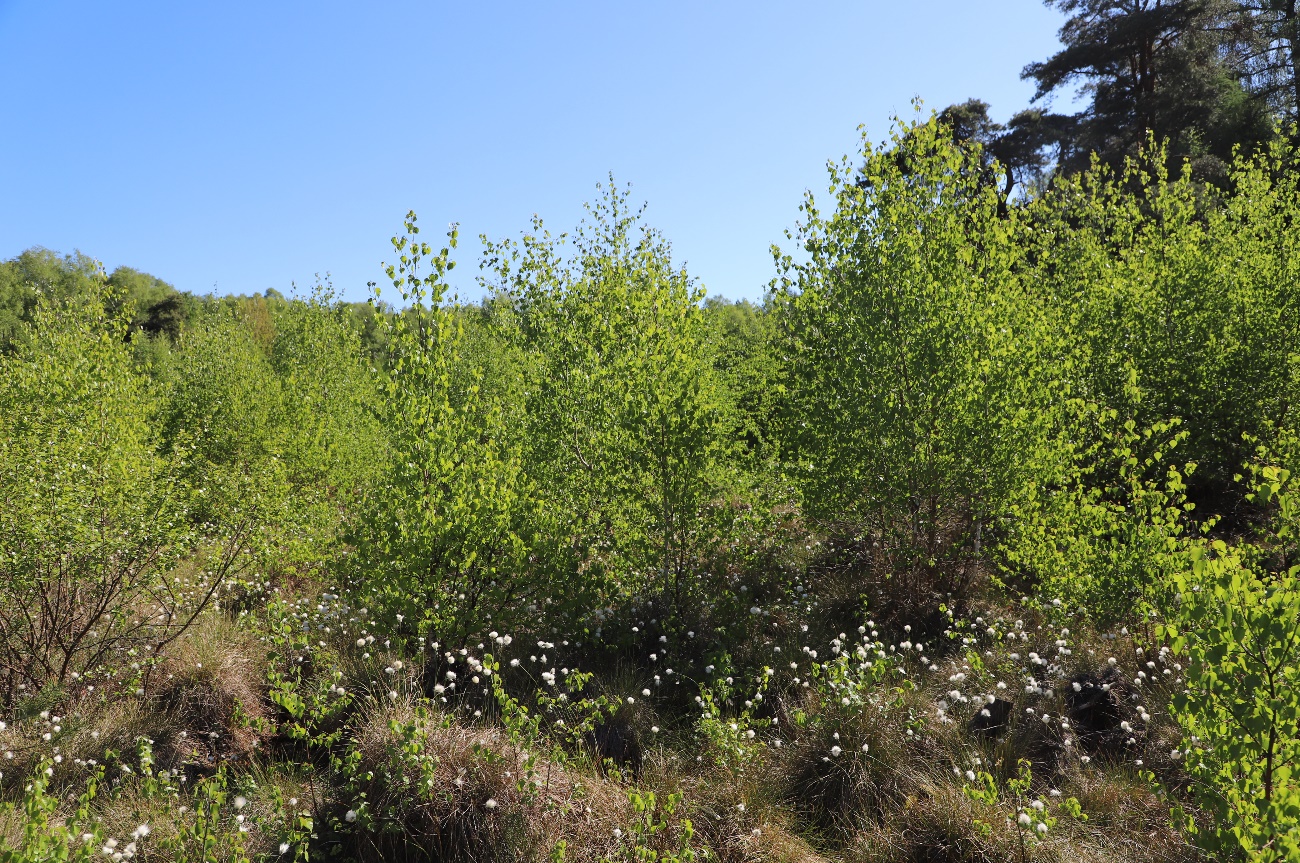 Fot. poglądowa – północna część torfowiska (stan zawansowania sukcesji na ok 50% powierzchni torfowiska)